Résumé de programme d’études 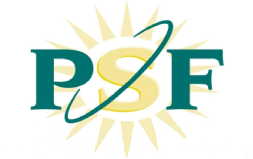 Arts plastiques1re secondaire PEITemps d’enseignementCe programme de 2 unités est d’une durée de 50 heures. Il est réparti durant toute l’année scolaire selon une séquence de 2 périodes de 75 minutes par cycle de 9 jours.L’apport de la discipline à la formation de l’élèveSe familiariser avec de nombreux repères culturels de son environnement immédiat et avec ceux qui se rapportent aux œuvres et aux réalisations plastiques qu’il apprécie. Mettre en relation avec les repères culturels associés à d’autres disciplines.Enrichir sa perception et son appréciation des œuvres.Prendre conscience de ce qui caractérise sa propre culture.Structurer son identité personnelle et culturelle.Les compétences disciplinaires et leurs composantesLe contenu de formationLe contenu de formation correspond à l’ensemble des ressources que l’élève s’approprie pour créer et apprécier des œuvres d’art ou des réalisations artistiques et qu’il utilise de façon autonome à la fin du cycle, dans des situations d’apprentissage complètes, complexes et signifiantes.StratégiesGestes transformateurs, matériaux, outilsConcepts et notionsVocabulaireRépertoire visuel faisant l’objet d’une appréciationRepères culturelsÉvaluationC’est sur les deux compétences nommées précédemment que l’élève sera régulièrement évalué au cours de l’année. L’élève sera aussi amené à identifier ses propres niveaux de compétences sous forme d’auto-évaluation.Évaluation et sanction des études du Baccalauréat InternationalTous les critères Arts Plastiques seront évalués 2 fois au cours de l’année. Un bulletin critérié vous sera acheminé à la fin de l’année.InterdisciplinaritéUn projet interdisciplinaire sera vécu en 2e secondaire incluant les matières suivantes : arts-plastiques, français et musique. Les élèves seront évalués à partir des critères d’évaluation de l’interdisciplinarité, avec un commun accord sur l’évaluation des trois enseignants. Geneviève Bachand genevieve.bachand@cssbe.gouv.qc.ca Enseignante en arts plastiquesCompétence 1 :      Créer des images personnelles     et        Créer des images médiatiquesCompétence 1 :      Créer des images personnelles     et        Créer des images médiatiquesExploiter des idées en vue d’une création plastiqueExploiter des gestes transformateurs et des éléments du langage plastiqueStructurer sa réalisation plastiqueRendre compte de son expérience de création plastiqueExploiter des idées en vue d’une création médiatiqueExploiter des gestes transformateurs et des éléments du langage plastiqueStructurer sa réalisation médiatiqueRendre compte de son expérience de création médiatiqueCompétence 2 : Apprécier des œuvres d’artAnalyser une œuvre ou une réalisationInterpréter le sens de l’œuvre ou de la réalisationPorter un jugement d’ordre critique ou esthétiqueRendre compte de son expérience d’appréciationPondérationPondérationCompétence 1 : Créer des images personnelles et créer des images médiatiques 70%Compétence 2 : Apprécier des œuvres d’art 30 %Étape 1 :  20 %	    Étape 2 :  20%	       Étape 3 :  60%Étape 1 :  20 %	    Étape 2 :  20%	       Étape 3 :  60%Critères d’évaluation en arts plastiques Critère AConnaissances et compréhensionCritère BDéveloppement des compétencesCritère CPensée créativeCritère DRéactionCritères d’évaluation de l’interdisciplinaritéCritère ABase disciplinaireCritère BSynthèseCritère CCommunicationCritère DRéflexion